موفق باشیدنام: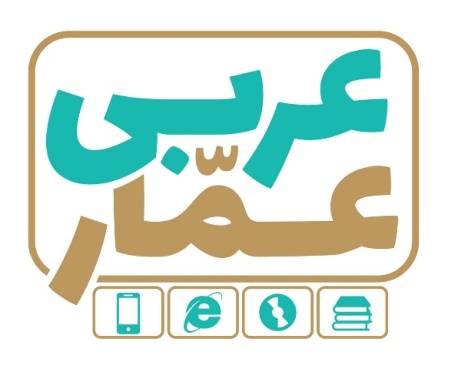 تاریخ امتحان:نام خانوادگی:ساعت برگزاری:نام دبیر طراح سوالات:قادری ایرندگانمدت زمان امتحان:عربی دهم تجربی نوبت دومعربی دهم تجربی نوبت دومعربی دهم تجربی نوبت دومردیفسؤالاتبارم۱تَرجِم الکلماتِ التي اُشیرَ اِلیها بخطٍّ. الف) انظرلتک الشّجرةذاتِ الغصون النّضرة.          ب)أساورَمن فضّة.0.5۲اُکتُب في الفراغِ الکَلمتَینِ المُترادفتَینِ و الکَلمتینِ المتضادتَینِ .(کلمتان زائدتان)"استطاع - إبتعدَ- عداوة- قدر- إقترب- حرب".......... = ...............                            ...........  = .............0.5۳عیّن الکلمة الغریبة في المعنی .    الف) هاتف         مِصباح       مُسجِّل       جذوة      ب)غراب        بط        بوم        نضر0.54اُکتُب مفردَ أو جمعَ الکلمتینِ: الف) طیور=                                      ب) بحر0.5۵تَرجِم هذه الجُمَلِ إلی الفارِسیّة.الف)شهرُرمضانَ الذّي انزل فیه القرآن. 0.750..............................................................ب) امرهمُ ذوالقرنین بأنّ یأتوابالحدیدوالنحاسِ. 0.75...................................................ج)فسبحّ باسمِ ربّکَ العظیم. 0.5..............................................................................د) إنَّ لِسان القِطِّ مَملوءٌ بِغُدَدٍ تُفرِزُ سائلاً مُطهّراً.1.........................................................م)إعتصموا بِحبل الله جمیعاً و لاتُفرِّقوا. 0.75.............................................................ه)حُسنُ الأدب یَستُرُ قُبحَ النَسَب 0.50..........................................................................و) ثمانونَ في المئة مِن موجودات العالمِ حشراتٌ. 0.5 ..................................................ي)الناسُ نیامٌ ، فإذا ماتوا إنتبهوا  0.5 ........................................................................ر)أفلاینظرونَ إلی الإبلِ کیفُ خُلقت.0.75...................................................................6۶إنتَخِب التَرجَمَةَ الصحیحَة       الف) الحرباء تَستَطیعُ أن تَری في إتّجاهینِ في وقتٍ واحدٍ.آفتاب پرست قادر است که در یک لحظه در چند جهت نگاه کند.آفتاب پرست می تواند که در یک لحظه در دوجهت بنگرد.ب)یاایّهاالذّین آمنوااجتنبواکثیراًمن الظّنِّ.    ای کسانی که ایمان آورده اید..                                                     1 -به بسیاری ازگمان هااعتمادنکنید.          2-ازبسیاری ازگمان ها دوری کنید.                           0.57کَمِّل الفَراغاتِ في التَرجَمَةِ الفارِسیَّةِ :    الف)(ولاتلمزواأنفسکم ولاتنابزوابالألقاب.) واز(خودتان     دیگران     )عیب نگیریدوبه همدیگر(لقب     لقب های    )زشت ندهید.ب) (ویتفکّرونَ في خلقِ السمّاواتِ والأرضِ.)     ودرباره..............آسمانهاوزمین.............. ج)اربعة قلیلهاکثیرٌ:الفقرُوالوجعُ والعداوةُ والنّارُ.                                             چهارچیز اندکش بسیاراست.فقرو.......و........وآتش1.58عیّن الاسم الفاعل والاسم المفعول.                                                  مُنتظِر                             مُنتظَر0.59تَرجِم الکلماتِ التي اُشیرَ الیها بِخطٍ.الف) ربِّ إنّي أعوذُ بکَ .                ج)ارجعي الی ربِّکِ.                            د)لاتتحرّکُ عین البومة.                  و) إنَّه قام بــإجلاس الحاضرین.            110   عیّن الصحیح :	الف) الماضيمن"یسامحَ"         سامحَ          سمحَ             تسامحَب) المصدر مِن "تَقاعَدَ"         تَقعید            تقاعُد             إقعاد0.5۱۱عَیِّن نوعَ الاَفعالِ في الجُمَل التالیةِ .    الف)استغفروا لذنوبِهِم .                  ب)یخلقُ اللهُ مایشاء.0.5۱۲ عیّن المحل الإعرابي لِلکلمات التي اُشیرَ إلیها بِخطٍّ: الف)یضربُ اللهُ الأمثالَ للناسِ.     ب)زکاةُ العلمِ نشرُهُ.       ج)الوحدةُ من جلیسِ السّوءِ.1.5۱۳عیّن الجملة الصحیحة وغیرَ الصحیحة حَسَبَ الحقیقةِ والواقع .الف)سمک القرش عدوٌاللدّلافینَ.                                ..............ب)لیس لحافظ وسعديّ ملمّعاتُ جمیلة.                        ...............                                   ج)یتحرّکُ رأس البومةِ في التّجاهٍ واحد.                      ...............                                د)الثلجُ نوعٌ من أنواعٍ نزول الماء من السماء.              ...............                        114عیِّن الفعل المجهول ثمَّ ترجمه إلی الفارسیَّة  .  (کُتبَ علیکم الصّیام.)0.515ضَع في الدائرة العددَ المناسِب ( کلمة زائدة ) 1- الفُرشاة                           قطعة من النّار2- المحیط                           أداةٌ لِتنظیفِ الأسنان 3-البطّ                               طائرٌ یعیشُ في البَرِّ و البحر4-المشمش                         فاکهةٌ یأکلها الناسُ مُجَفّفةً أیضاً5-شررة116أجِب :مِن أینُ أنتِ؟.................                      کیفَ حالُکِ؟.....................0.517ضع في الفراغ الاول عدداًترتیبیاًوفيالفراغ الثاني عدداًاصلیّاً.1-الیومُ ال......من ایّام الاسبوع الأحد.      2-تسعونَ ناقس عشرةٍ یساوی.............   0.518ارسم عقاربِ السّاعة.     1-الثانیة عشرة الّارُبع.                                     2-االثالثةُ والنصف.0.519رتب الکلمات واکتب سئولاًوجواباًصحیحاً.وماهو/الغداء/طعام/./؟/مع دجاج/رُز      ..........................؟   ......................................طعام/وماهو/؟/./العشاء/مع مرق بازنجان/رُز.. .....................؟  ....................................120ضع فکَمِّل الفراغ بالکلماتِ التالیة.(کلمتان زائدتان)" من دونِ–فتّشَ––اسکُن– مفتاح – الذکریات  "الف)الشرطي......حقائبَ المسافرین.ب) لاتعبدوا..............اللهِ احداً.ج)یا آدمُ .............أنتَ وزوجکَ الجنّة.د) عفواً لیس هذا .............  غُرفتي.1